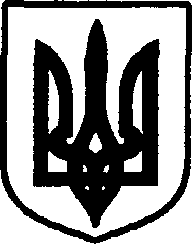 УКРАЇНАДунаєвецька міська рада VII скликанняР І Ш Е Н Н ЯТридцять п’ятої сесії20 квітня 2018 р.                                        Дунаївці	                                       №51-35/2018рПро надання доручення міському голові на укладення угод про компенсацію від недооотриманих коштів за фактичне використання земельної ділянки Керуючись статтями 26. 60 Закону України «Про місцеве самоврядування в Україні», статтями 12, 152, 156, 157 Земельного кодексу України. Положень Цивільного кодексу України. Податкового кодексу України, постанови Кабінету Міністрів України від 19.04.93р. №284 «Про порядок визначення та відшкодування збитків власникам землі та землекористувачам», враховуючи пропозиції спільних засідань постійних комісій від 17.04.2018 року та 18.04.2018 року, міська рада ВИРІШИЛА:Доручити міському голові укласти угоду про компенсацію від недоотримання коштів Дунаєвецькою міською радою за фактичне використання СТОВ «Адоніс» земельної ділянки площею 17,76 га, яка розташована за межми населеного пункту с.Сокілець.Доручити міському голові укласти угоду про компенсацію від недоотримання коштів Дунаєвецькою міською радою за фактичне використання ФГ «ПЛБ» земельної ділянки площею 11,06 га, яка розташована за межми населеного пункту с.Гірчична.Доручити міському голові укласти угоду про компенсацію від недоотримання коштів Дунаєвецькою міською радою за фактичне використання ТОВ «Голозубинецьке» земельної ділянки площею 53,67 га, яка розташована за межми населеного пункту с.Голозубинці.Встановити плату за фактичне використання земельних ділянок при укладанні договорів про компенсацію від недоотримання коштів Дунаєвецькою міською радою за фактичне використання земельної ділянки відповідно до розрахунку орендної плати за аналогічну земельну ділянку з урахуванням коефіцієнтів індексації в розмірі  8 (восьми) відсотків від нормативної грошової оцінки. Контроль за виконанням рішення покласти на земельно-архітектурний відділ апарату виконавчого комітету Дунаєвецької міської ради (В.Макогончук) та постійну комісію з питань містобудування, будівництва, агропромислового комплексу, земельних відносин та охорони навколишнього природного середовища (голова комісії С.Кобилянський).Міський голова 									           В. Заяць